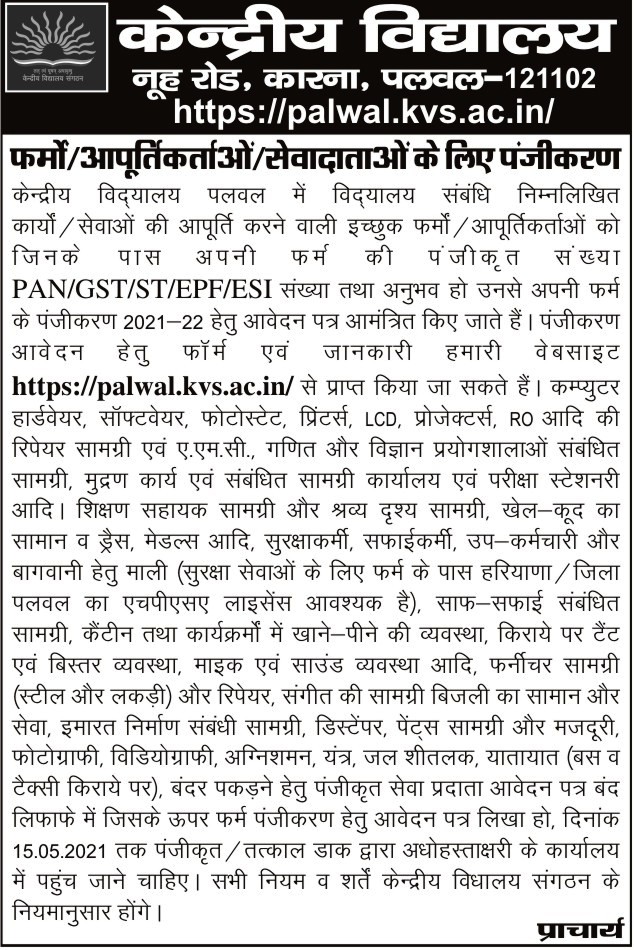 केन्‍द्रीय विद्यालय पलवललेखा संहिता के आर्टिकल 170 (संशोधित के तहत वर्ष 2021-22 हेतु फर्मों का पंजीकरणEnlistment of firms under Article 170 (Revised) of Accounts Code (Use Separate form for each service registration) Note: (a) 	filled up forms must be submitted to the Principal, K.V., Palwal for enlistment of Firms/Proprietors’/ Contractors / Suppliers / Manufacturer under Article 170 (Revised) Accounts Code. (b)	Incomplete forms without required enclosures will be rejected without intimation. 1.फर्म का नाम  Name of the Firm2.फर्म का पता पिन कोड सहितAddress of the Firm with pin code3.मालिक/ साझेदार का नामName of the Proprietor/ Partner4.फर्म के पंजीकरण क्रमांक/ व्यापार लाइसेंस प्रमाण पत्र (छायाप्रति संलग्न करे)Firm Registration Number/ Trade License Certificate (Enclose a Xerox copy)5.आयकर/ पेनकार्ड क्रमांक (छायाप्रति संलग्न करे)Income Tax/Pan Card No. (Enclose a Xerox copy)6.GST पंजीकरण प्रमाण (छायाप्रति संलग्न करे)GST Registration Certificate (Enclose a Xerox copy)7./सी. एस. टी. प्रमाण पत्र / सर्विस टैक्सपंजीकरण क्रमांक (छायाप्रति संलग्न करे)CST Certificate/Service Tax Reg. No. (Enclose a Xerox copy)8.संपर्क संख्याContact No. (Both Landline & Mobile)9.ई-मेल पताE-Mail Address:10.फर्म द्वारा दी जा रही सेवा/उत्पाद का विविरण जिस हेतु पंजीकरण करवाया जा रहा है | (विशेष योग्यता यदि कोई हो)Details of Services being provided by the firm to get registration (specialisation if any)…………………………………….. …………………………………….. …………………………………….. …………………………………….. 5- ……………………………………..11.Experience(if any)उद् घोषणाUNDERTAKINGI, Mr.…………………………………………………………..Proprietor/Partner of M/s ………… …… ……… ………… …………… …………… do hereby certify that the above furnished information is correct. In case of any information found to be incorrect, I understand that the offer of contract will be cancelled and action will be initiated as per KVS rules. I assure to provide best services/articles as possible to K.V.  Palwalउद् घोषणाUNDERTAKINGI, Mr.…………………………………………………………..Proprietor/Partner of M/s ………… …… ……… ………… …………… …………… do hereby certify that the above furnished information is correct. In case of any information found to be incorrect, I understand that the offer of contract will be cancelled and action will be initiated as per KVS rules. I assure to provide best services/articles as possible to K.V.  Palwalउद् घोषणाUNDERTAKINGI, Mr.…………………………………………………………..Proprietor/Partner of M/s ………… …… ……… ………… …………… …………… do hereby certify that the above furnished information is correct. In case of any information found to be incorrect, I understand that the offer of contract will be cancelled and action will be initiated as per KVS rules. I assure to provide best services/articles as possible to K.V.  Palwalस्थान:.............................Place : ………………………………..	दिनांक:.........................Date : ………………………………..स्थान:.............................Place : ………………………………..	दिनांक:.........................Date : ………………………………..मालिक / साझेदार के  हस्ताक्षर एवं फर्म की मोहरSignature of the Proprietor/ Partner with office stamp and seal